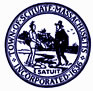 AGENDAMEETING OF THE SCITUATE BOARD OF HEALTHMONDAY, JUNE 29, 2015SELECTMAN’S CHAMBERS-TOWN HALL7:00PM7:00	MEETING CALLED TO ORDER/ACCEPTANCE OF AGENDA38 Atlantic Drive-Title 5 Septic System Hearing, Paul Mirabito representing HomeownerDiscuss/Review: Private Well Regulations-comments and recommended revisions from Town Departments and BoardsOTHER BUSINESSAdministrative, Invoice ApprovalsAdministrative, Meeting Minute ApprovalsADJOURNMENT